PENGARUH LIKUIDITAS, PROFITABILITAS, LEVERAGE, DAN PERTUMBUHANTERHADAP PREDIKSI KONDISI FINANCIAL DISTRESS  (Suatu Studi pada Perusahaan Sektor Pertambangan yang Terdaftar di Bursa Efek Indonesia)SKRIPSIUntuk memenuhi salah satu syarat sidang skripsiGuna memperoleh gelar Sarjana EkonomiOlehMartini Suhaeni124020310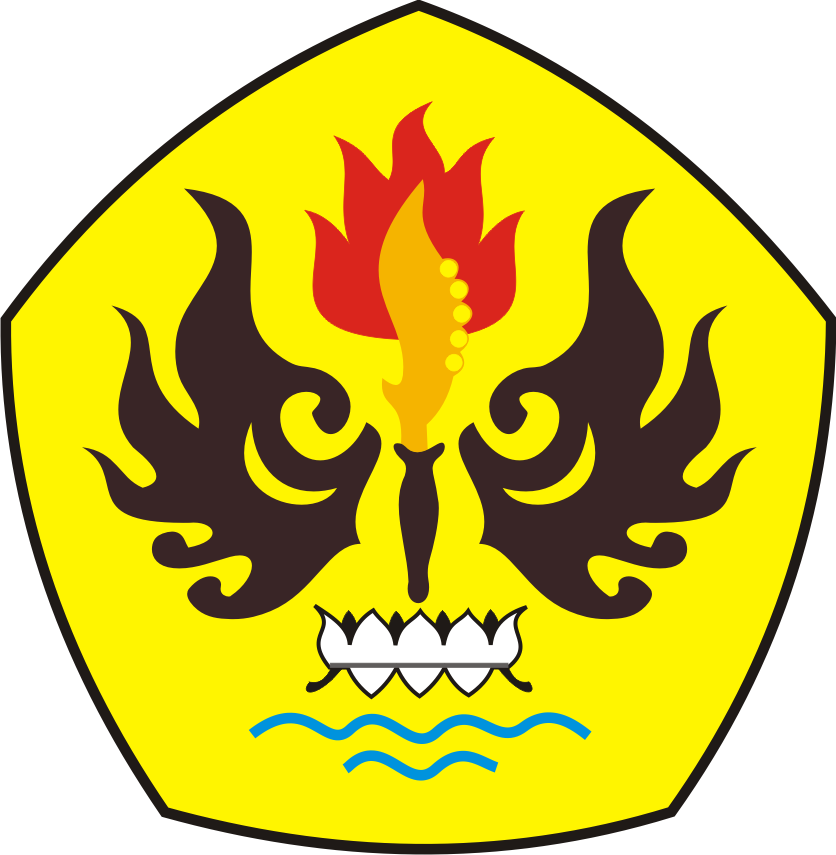 PROGRAM STUDI AKUNTANSIFAKULTAS EKONOMIUNIVERSITAS PASUNDANBANDUNG2015